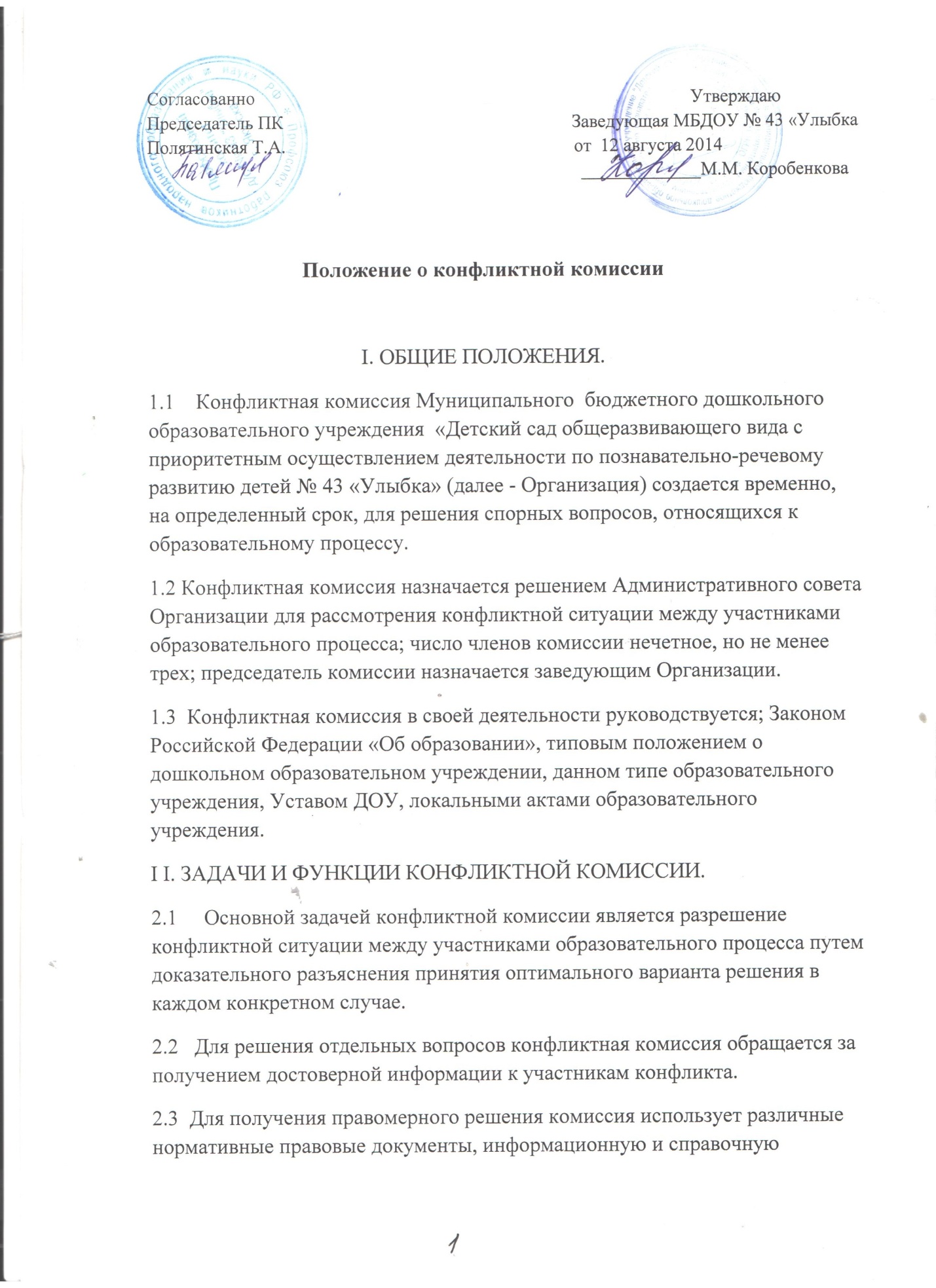 литературу, обращается к специалистам, в компетенции которых находится рассматриваемый вопрос.III. ПРАВА ЧЛЕНОВ КОНФЛИКТНОЙ КОМИССИИ.3.1 Конфликтная комиссия имеет право:•  принимать к рассмотрению заявления любого участника образовательного процесса в письменной форме;• принять решение по каждому спорному вопросу, относящемуся к ее компетенции (обжалование принятого решения возможно в муниципальном отделе управления образования);• запрашивать дополнительную документацию, материалы для проведения самостоятельного изучения вопроса;•  рекомендовать приостанавливать или отменять ранее принятое решение на основании проведенного изучения при согласии конфликтующих сторон;• рекомендовать изменения в локальных актах образовательного учреждения с целью демократизации основ управления или расширения прав обучающихся.IV. ОБЯЗАННОСТИ ЧЛЕНОВ КОНФЛИКТНОЙ КОМИССИИ.4.1 Члены конфликтной комиссии обязаны:• присутствовать на всех заседаниях комиссии;• принимать активное участие в рассмотрении поданных заявлений в письменной форме;•  принимать решение по заявленному вопросу открытым голосованием (решение считается принятым, если за него проголосовало большинство членов комиссии при присутствии не менее двух третей ее членов);•  принимать своевременно решение, если не оговорены дополнительные сроки рассмотрения заявления;•  давать обоснованный ответ заявителю письменной форме в соответствии с пожеланием заявителя.   Конфликтная комиссия создается для решения спорных вопросов, конфликтных ситуаций, рассмотрения жалоб сотрудников, родителей (законных представителей). В своей деятельности комиссия руководствуется Законом РФ «Об образовании», Трудовым Кодексом РФ, Уставом , Правилами внутреннего распорядка гимназии и другими нормативными актами.V. ОРГАНИЗАЦИЯ ДЕЯТЕЛЬНОСТИ КОНФЛИКТНОЙ КОМИССИИ.5.1     Утверждение членов комиссии и назначение ее председателя оформляются приказом по Организации.5.2 Заседания конфликтной комиссии оформляются протоколом. Заседания комиссии оформляются протоколом, которые ежегодно сдаются на хранение директору гимназии. Срок хранение протоколов 3 года